Take-Home: Quiz 7 (15 pts) – Inheritance in C++Part I: Short Answer.1. (5 pts) What is inheritance? Explain.Part II: Fill-In-The-Blank.2. (2 pts) Inheritance enables ______________________, which saves time in development and encourages using previously proven high-quality software.3. (2 pts – 1 pt/each) An object of a(n) ________________________ class can be treated as an object of its corresponding ________________ class.4. (2 pts) Inheritance is representative of a(n) ________________ relationship. A Manager object demonstrates this relationship because it can be treated as an Employee object.5. (2 pts) The following class diagram is an example of ________________ inheritance.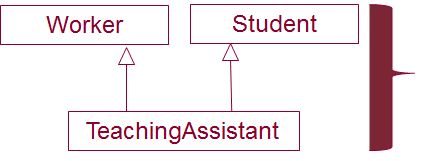 6. (2 pts) When an object of a derived class is instantiated, the base class’ ________________ is called implicitly or explicitly to initialize the data members of the base-class in the derived-class object.